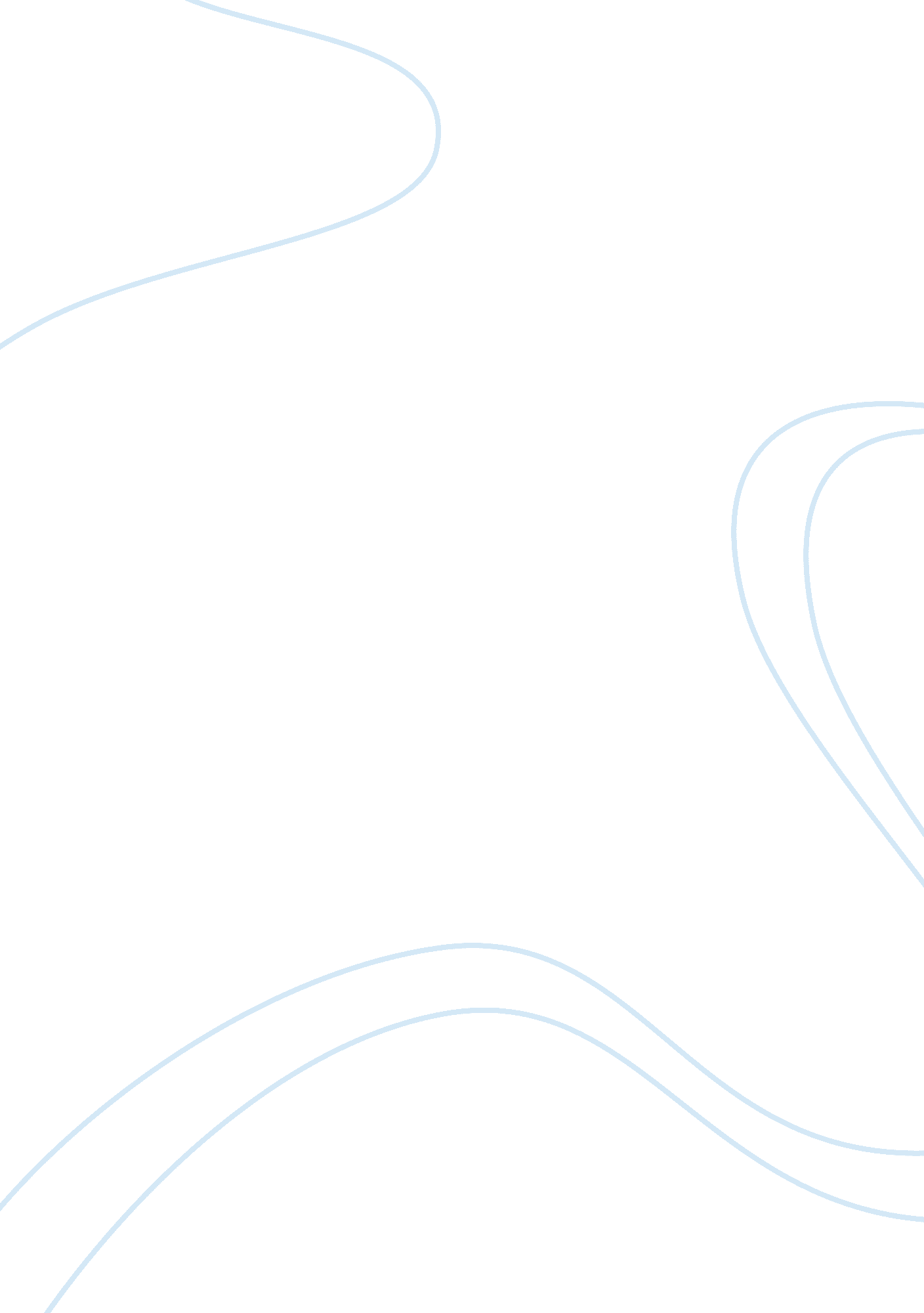 Necessary elements in economies of scale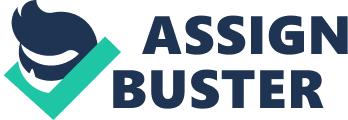 Economies of graduated table are the necessary elements which are every organisation want to acquire in a complex competition. PepsiCo is one of the largest companies have gotten economic systems of graduated table. Pepsi is well- known all over the universe about the soft- drink, drink 's nutrient and bite. In this assignment, we will analyse about the economic systems of graduated table where increasing the graduated table of production leads to a lower cost per unit of end product. In general merely the big house gets the economic systems of graduated table in comparing with the smaller house. These are the portfolio of the PepsiCo 'economies of graduated table which are focused on: Specialization and division of labour. Indivisibilities. The `` container rule '' . By merchandises. Organizational economic systems. Fiscal economic systems. Economies of range. SPECIALIZATION AND DIVISION OF LABOR Specialization is understanding within a community, group or organisation under which the member most suited ( by virtuousness of their natural aptitude, location, accomplishment or other making ) for a specific activity on undertaking assume greater duty for its executing or public presentation. [ Business dictionary ] . Division of labour is narrow specialisation of undertaking within a production procedure so that each worker can go a specializer in making one thing, particularly on an assembly line. In traditional industries ( see sunset industries ) division of labour is a major motor force for economic- growing. However, in the epoch of mass customization ( which requires multiple accomplishments and really short machine alteration over clip ) division of labour has become much more flexible. [ Business lexicon ] There are some connexion between specialisation and division of labour, it besides related to economic systems of graduated table. The graduated table of company will consequence to contribute to a consequence 's company. The Numberss of workers are besides influence to the company. When a company is running a little concern with a little graduated table, they do n't hold much employ. All people in the company have to work for multiple maps which are one individual will make a batch of occupation even they do n't hold a accomplishment of that. In the household company, there are merely several people so they have to make the most plants: gross revenues, selling, service, maintenanceaˆ¦ In this instance the consequence will non high because of the worker ca n't pay attending on their specific occupation every bit good as they should. In other instance, a company is acquiring bigger. They have large graduated table and have many workers so they can split their occupation to hold with each worker 's degree. They can hold different section: human resource, selling, accountingaˆ¦ Each worker in each section will hold adequate cognition and accomplishment to make their occupation, so the productiveness will acquiring higher and will non losing money for something is originate. This is an illustration release to this construct. Pepsi-Cola Company announced today an advanced restructuring of its U. S. operations to better client service capableness, and to place the company for future growing chances. There are some different parts of the company were divided by the CEO of the company. They repair to open more shop to demo out more about their production. They apply the specialisation and division of labour into activity of concern to construct a graduated table of company. The concern units will describe everything to the national concern units. Each unit market will be run by a director for a market study general director. Business units will describe to one of two main executive officers in the national concern unit, who in bend study to president and CEO of the company. All the workers in company work follow their director and they work. The work that they are making is fit with their accomplishment and cognition ; they work in different section with different accomplishment. They besides divide by accounting section, sale section, human resource departmentaˆ¦the specialisation and division of labour is influence to economic systems of graduated table of company. `` The lone sustainable competitory advantage is people '' 1 1 Human resource information system, concern of school, university at Albany, hypertext transfer protocol: //www. albany. edu/business/brochure_hris. pdf FINANCIAL ECONOMIES Large houses, compare to houses with smaller graduated table, have more advantages like holding lower involvement rates when they make loans from Bankss, easier to hold contracts with capital support companies and even do better deal with providers for the natural stuffs due to their abilities to purchase in immense sum. ( John Sloman, 2007 ) . In the long tally, if a house wants to spread out its concern bigger by constructing up more mills, purchase most modern machinery for production, engage more employees with better accomplishments or even pass money on R & A ; D, the most of import thing it must hold is the fiscal economic systems of graduated table. Because of that, already big houses are likely to be able to develope theirselves to make concern more expeditiously than smaller 1s. Table: Pepsico 's long-run debt and one-year involvement rate from 1999-2009 Beginning: Based on Pepsico 's one-year studies from 1999-2009 As the graph shows, the sum of money that Pepsi borrowed from many beginnings every twelvemonth was truly immense. From 1999-2009 the lower limit sum was 1, 702 billion dollars in 2003 while it was extremly high at 7, 859 billion in 2008. Although the universe 's economic system was still enduring from the crisis earlier, in 2008, Pepsi continually moved frontward by spread outing its concern bigger, chiefly in Brazil, Mexico, India, Russia and China one-year study. Pepsi 's repute, net incomes in old old ages gave it the chance the have such strong supporting from Bankss and financess. In extra, you may detect that the involvement rates of the loans that Pepsi borrowed, considered as low hazard 1s, are much lower than that other companies could hold. Pepsi besides additions benefit from fiscal economic systems because it has more dickering power than its providers. For illustration, Pepsi Cola is one of Pepsi chief merchandises that has truly high market portion, it with its major rival CoCa Cola may do up to more than 90 % market portion in Cola merchandises in some states and therefore natural stuffs providers for bring forthing Cola has non much bargaining power to Pepsi. They have to sell stuffs to Pepsi with cheaper monetary value because, foremost, they do non hold many picks left and secondly, Pepsi can devour theirs merchandises much more than others little companies. ORGANISATIONAL ECONOMIES A big house normally has many mills that located in assorted locations and may bring forth different productions but under control of merely one centralized disposal in order to make concern more effeciently ( John Sloman, 2007 ) . . Because of that, in instance of Pepsico, whenever a demand on a merchandise that being produced by one of the house 's mill significantly increases, the headquarter can do others factory make that merchandise to derive more net income. In other manus, if the cost of that merchandise keeps acquiring higher, the headquarter may exchange the mill 's production to other merchandises which are more profitable. THE `` CONTAINER PRINCIPLE '' In the 1950s, it was non easy for people to happen Australian beef, aroma from France or apparels which are made from Vietnam. As a consequence, `` container '' was invented to assist business communities to convey their merchandises with minimal fee. The ground for this was container 's fee was highly expensive which lead to a monetary value of many merchandises was higher, so a little figure of concerns used this transit. What does `` container '' intend? And what is its mission? Harmonizing to Cambridge Dictionary, `` container '' is an empty object, such as a box or a bottle, which is served to keep something, particularly to transport or travel it. Additionally, based on Marc Levinson, an economic expert and former finance editor of the Economist, he described a new sort of container that: `` A soulless aluminium or steel box held together with dyer's rocket and stud, with a wooden floor and two tremendous doors at one the terminal: the criterion container has all the love affair of a Sn can. '' As a effect, transporting monetary value by the container fell significantly. This is an account for the relationship between a capacity and surface country of container. Harmonizing to Sloman, 2007, he proved that by giving an illustration of a container with length, tallness and breadth in one metre, means one three-dimensional metre of volume and a surface country of six metre square. Then, he doubled the length into two metre, as a consequence, the capacity can be increased eight times by increasing surface country merely four times and lifting about four times in cost. The `` container rule '' explains specifically e theory that puting a little sum of money which lead to a higher positive effect. INDIVISIBILITIES A A A A A A A A A A A A A A A A A A A Indivisibilities: the impossibleness of spliting a factor without handling it separately or dividing it into smaller units. In the economic systems of graduated table, indivisibilities is a factor that theoretical accounts a company 's productions enlargement based on input. The basic usage of indivisibilities is to portray on how indivisibilities ; in this instance the different machines used to bring forth and box, can efficaciously impact the full input of manufacturer. A A A A A A A A A A A A A A A A A A A A A A A As a big international cooperation, mundane, Pepsi produced about 1 to 2 million litter of soft drink a day. A It 's really of import that Pepsi can do a full usage out of all their machines. A A A A A A A A A A A A A A A A A A A A A A Recently, Pepsi Fristo have a new solar field where they had topographic point 192 solar aggregators to absorb sunshine. These captured solar energy will so be used to generates steam and heat up the cookery oil to bring forth SunChips. By doing the full usage out of the 192 solar aggregators, Pepsi will salvage a great sum of fuel and oil. A A A A A A A A A A A A A A A A A A A A A A A A A Harmonizing to an article, A by the terminal of 2009 packaging division had reached up to 2, 400 boxes. However, with this current capacity in 2010, A the Numberss of production up to 3, 000 million boxes. A A A A A A A A A A A A A A A A A A A A A A A A A A A The four bring forthing divisions can bring forth above 250 stock supports units which already included 1, 600 cans/min, 12 oz filling line, one of 40 bottles/min. A A A A A A A A A A A A A A A A A A A A A A A A A A A A As a big cooperation, it 's really of import for Pepsi to do full usage out of all of their machine. Economically talking, it will assist Pepsi salvage a big sum of money each and mundane merely by utilizing the full capacity of their production lines. Economies OF SCOPE The house, which is, has the economic systems of graduated table if they are got more than one lines of merchandise or in their bring forthing. Harmonizing to David Kass in his 1998 article, '' Economies of range and Home health care '' , economic systems of range exist if a house can bring forth several merchandise lines at a given end product degree more cheaply than a combination of separate houses each bring forthing a individual at the same end product degree. Base on the above definition of economic systems of range, we can place that Pepsi. Co is the house that is satisfies to hold the economic systems of graduated table, specifically has the economic systems of range. In this assignment, I want to analyse some of component to warrant that Pepsi has the economic systems of range. Pepsi. Co is a large company, which is good known in over the universe. If go to the chief web site of Pepsi household, you can easy to happen out that Pepsi is go toing in about 200 states in Earth. With the mission that to go the universe 's prime consumer merchandises company concentrated on convenient nutrients and drinks, ( Our vision and Vision ) , there are 100s of merchandise lines in four divisions majoring to take planetary in nutrient, bite and bombardment company. In the Pepsi. Co 's `` Built to turn '' study 2001 ; Pepsi was classified in the 3rd ( 3 grating ) of `` World 's prima nutrients and drink companies. '' Merely hold a preliminarily expression, we will astonish about the figure of merchandise that Pepsi has presented into nutrient and drink market. As I reference before, Pepsi. Co household have four major division-which include PepsiCo Americas Beverages ( PAB ) , PepsiCo Americas Foods ( PAF ) , PepsiCo Europe and PepsiCo Asia, Middle East & A ; Africa ( AMEA ) . ( The PepsiCo Family ) PepsiCo Americas Beverages ( PAB ) . This is a portion of carbonate soft drinks, juices and juice drinks, ready-to-drink teas and java drinks, isosmotic athleticss drinks, bottled H2O and enhanced Waterss - which are in the drink trade names in Pepsi. Included in this trade name are the several of merchandise are celebrated such as Mountain Dew, Diet Pepsi, Gatorade, Tropicana Pure Premium, Aquafina H2O, Sierra Mist, Mug, Tropicana juice drinks, Propel, SoBe, Slice, Dole, Tropicana Twister and Tropicana Season 's Best. PepsiCo Americas Foods ( PAF ) . Frito-Lay North America ; Quaker Foods North America in Ravenna and Ohio ; Sabritas in Mexico City ; Gamesa - headquatered in Monterrey, Mexico ; Latin Americas Foods - operations in Brazil, Agerntina, Colombia, Peru and Venezuela are the portfolio of PepsiCo Americas Foods ( PAF ) ' concerns. In the separate - merchandise lines of this PAF, there are immense of Productions. Frito- Lay North America got LAY 'S and RUFFLES potato bit ; DORITOS tortilla french friess ; TOSTITOS tortilla french friess and dips ; CHEETOS cheese flavored bites ; FRITOS maize bit ; ROLD GOLD pretzels ; SUNCHIP multigrain bites ; CRACKER JACK confect coated Zea mays everta. Quaker Foods North America trade name include Quaker burgoo ; Life and Cap'n Crunch ready-to-eat cereals ; Aut Jemina mixes and sirups ; Rice-A-Rroni ; Pasta Roni and Near East side dishes. Sabritas industries and markets several local trade names such as Crujitos ; Poffet ; Rancheritos and Sabritones. Marias Gamesa ; Emperador ; Acoiris ; Mamut ; Chokis and Maizoro are the most successful merchandise of Gamesa trade name. The portfolios of the Latin Americas Foods are Lay 's, Cheetos, Fritos and Doritos and lucky bite. PepsiCo Europe. PepsiCo has present in 45 states in Europe with Frito Lay Snack ; Pepsi-Cola drinks ; Gatorade Sports Drinks ; Tropicana Juice and Quaker nutrients. Thursdaies are the list of the most popular merchandises in the part: Walker Crisp ; Quaker Oats ; Paw Ridge ; Pepsi ; Diet Pepsi ; Pepsi MAX ; Pepsi RAW ; 7 Up ; Copella ; Doritos ; Gatorade ; Red Sky ; V Water ; Planet Lunch ; Lays ; Cheetos ; Smiths ; Duyvis ; Snack-a- Jack ; Quaker ; Cruesli ; looza ; Twistos ; Solinki. PepsiCo Asia, Middle East & A ; Africa ( AMEA ) Market and sells a figure of good known bite nutrient trade names such as: Lay 's ; Kurkure ; Chipsy ; Doritos ; Smith 's ; Cheetoe ; Red Rock ; Deli and Ruffles. Beside that AMEA besides make the independent contract makers in selling and merchandising for the Quaker-brand cereals and bites. Decision As a big international cooperation, it 's really of import for Pepsi to pass their money sagely. By following the construct of economic systems of graduated table, PepsiCo have had save non merely a great sum of money, it will besides assist cut down the norm cost. . Organization is one of the chief key that lead to successful concern. By utilizing Specialization and Division of Labor, Multi-stage division, and Organizational Economies methods in economic systems of graduated tables, it have helped PepsiCo form their production lines, division and people. Which will so rush up the working along with bring forthing goods procedure and lead PepsiCo to go one of the largest nutrient companies in the universe. It 's besides really of import to do full usage out of their assets and goods. By utilizing the `` container rule '' , and indivisibilities which in Pepsi instance as a big company can do the full usage out of these two rule and salvage a great sum of energies and resources ( consequences had already been reference from above ) . Every client seek for merchandises with high quality. In order to carry through their demands Pepsi have spent multiply 1000000s dollars into their research section to contrive better merchandises, and better old merchandises and convey them to run into the right criterion of quality. As now when planetary heating has become one of the greatest international menace, many clients seeks for eco-friendly production which is besides another ground why Pepsi should utilize byproduct. This besides helps Pepsi salvage their good beginnings by re-use, recycle their merchandises. Economies of range and fiscal economic systems will assist Pepsi collaborate and cooperate with other company concern. By utilizing economic systems of graduated tables, Pepsi have easy archive their success. Become one of the greatest nutrient and drink company in the universe. Yet, they are non decelerating down yet. Stay tuned because there is a batch more to come from PepsiCo 